Muster-Gefährdungsbeurteilung Chemieunterricht an WaldorfschulenKlassenstufe: 		12. KlasseTitel des Versuchs: 	Thermitreaktion (7.3)Literatur:			Lehrbuch der phänomenologischen Chemie, Band 2, Seite 314Gefahrenstufe                  	Versuchstyp   Lehrer             Schüler         (für Verwendung käuflicher										     Mischung mit Zündstäbchen)Gefahrstoffe (Ausgangsstoffe, mögliche Zwischenprodukte, Endprodukte)Andere Stoffe:Beschreibung der DurchführungDas Experiment wird auf einer Schamotteplatte, die auf feuerfesten Steinen steht, im Freien durchgeführt. Es ist unbedingt auf genügenden Abstand zu brennbaren Materialien zu achten, da glühende Tropfen herausspritzen können; genügend Abstand halten!Ein großer Blumentopf wird ganz mit Quarzsand, eine kleine Porzellanschale (Schmelztiegel) mit der Thermitmischung gefüllt. Das Porzellanschälchen bzw. den Schmelztiegel drückt man nun in den Quarzsand ganz hinein, jedoch so, dass eine trennende Sandschicht zum Boden bleibt. Das Zündstäbchen wird in die Thermitmischung gesteckt und mit dem Brenner oder einer Lötlampe entzünden. Nach dem Abklingen der Reaktion kann man die Beobachter direkt in das Schälchen hineinschauen lassen. Nach dem Abkühlen entfernt man die Reste des Porzellanschälchens und zerschlägt den Regulus mit dem Hammer, wobei sich Schlacke und Eisen trennen lassen.Ergänzende HinweiseDie käufliche Thermitmischung ist stabil und nur schwer zu zünden. Wenn sie feucht wird, besteht nach dem Zünden Explosionsgefahr.Nach der Zündung entstehen hohe Temperaturen (bis 2'400°C).EntsorgungshinweiseReste nach dem Erkalten in den Sammelbehälter "Anorganische Feststoffe" geben.Mögliche Gefahren (auch durch Geräte)Sicherheitsmaßnahmen (gem. TRGS 500)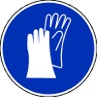 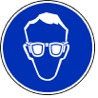 			Schutzbrille tragen		      Schutzhandschuhe tragenErsatzstoffprüfung (gem. TRGS 600)Der käufliche Thermit ist sehr sicher im Umgang, wenn er trocken aufbewahrt wird. Die Durchführung in einem Schmelztiegel, der in einem Sandbad steckt, vermindert die Gefahren der Durchführung im Vergleich mit der Variante des herausfließenden glühenden Eisens weiter. AnmerkungenH261		In Berührung mit Wasser entstehen entzündbare Gase.H272		Kann Brand verstärken; Oxidationsmittel.H302+332	Gesundheitsschädlich bei Verschlucken oder Einatmen.P210		Von Hitze, heißen Oberflächen, Funken, offenen Flammen sowie anderen Zündquellenarten fernhalten.P232		Vor Feuchtigkeit schützen.P280		Schutzhandschuhe/Schutzkleidung/Augenschutz/Gesichtsschutz tragen.P302+352	Bei Berührung mit der Haut: Mit viel Wasser und Seife waschen.Schule:Datum:				Lehrperson:					Unterschrift:Schulstempel:© Ulrich Wunderlin / Atelierschule Zürich / Erstelldatum: 27.02.2016______________________________________________________________________________NameSignalwortPiktogrammeH-SätzeEUH-SätzeP-SätzeAGW in mg m-3Thermit(käufliche Schweißmasse)keinesKein PiktogrammH261 ---P232 P280 ---Bariumnitrat(in den Anzündstäbchen)Gefahr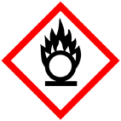 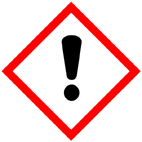 H272 H302+332---P210 P280 P302+352Aluminiumoxid (Reaktionsprodukt)Eisen (Reaktionsprodukt)GefahrenJaNeinSonstige Gefahren und HinweiseDurch EinatmenXDurch HautkontaktXBrandgefahrXExplosionsgefahrXDurch AugenkontaktX